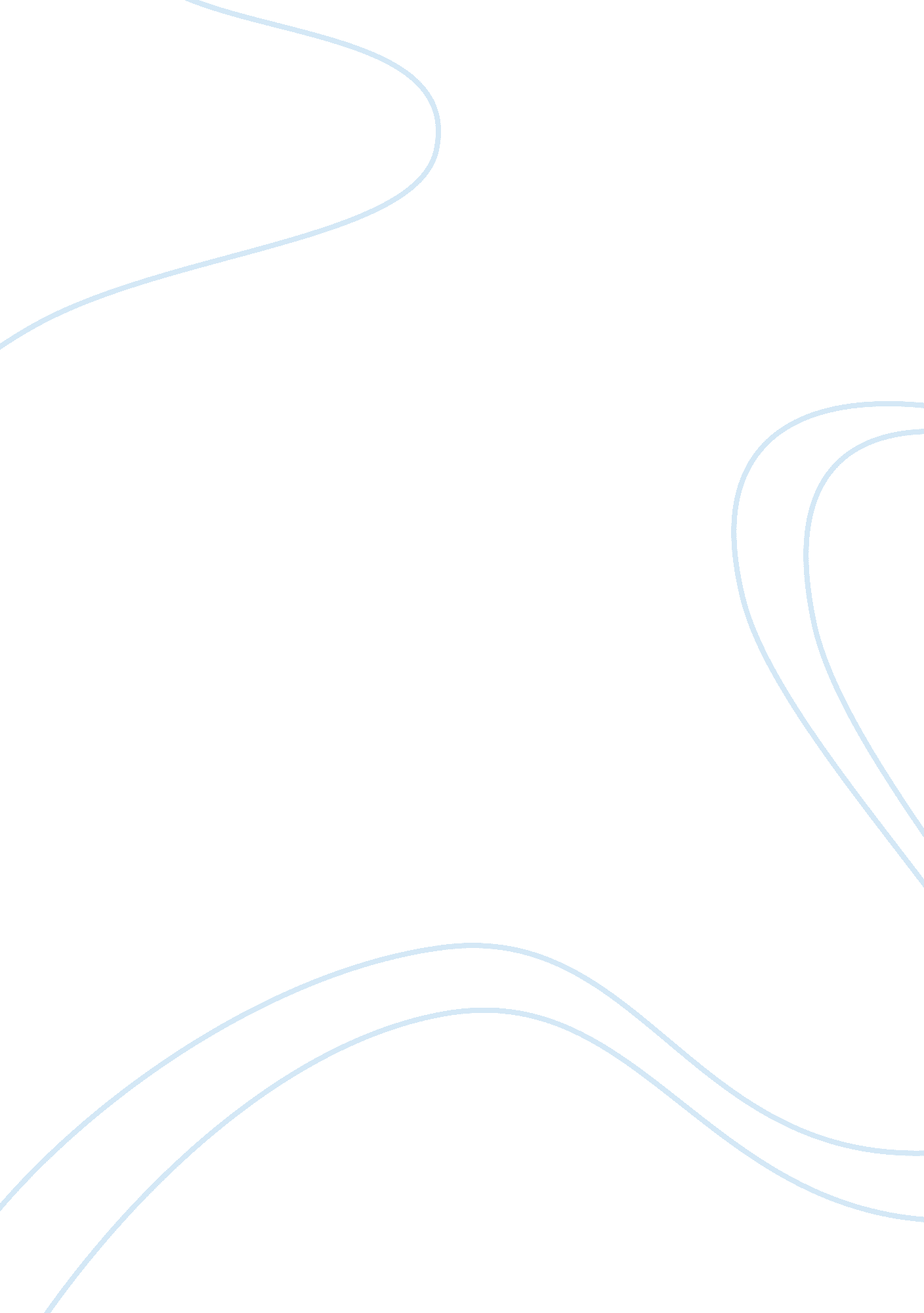 Collaborative learning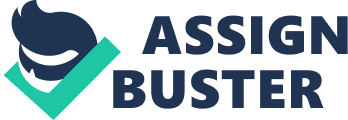 Collaborative Learning ID Lecturer There are a number of different approaches that are used under theaegis of Collaborative Learning. This is because Collaborative Learning is the essential partnership of students or amongst students and teachers as they seek to work within the field of education and eventually learn for the eventual benefit of one another. This is a pretty interesting mix as it takes into account the important ingredients of learning whilst working alongside each other. Collaborative Learning is indeed comprised of different methodologies and environments under which learning comes about in full circle. Each individual within this Collaborative Learning regime is reliant on the tasks of the other people within the group and is accountable to everyone for his respective actions in entirety (Vincent 2007). These students work together in order to find out a common platform which has a meaningful, understandable and deep rendering solution for the problem that has thus arisen. The end product of learning is indeed the very product that is being tried to achieve, right from the very beginning. Collaborative Learning is somewhat in close comparison to what Cooperative Learning is all about. In fact there are a number of similarities between the two. Collaborative Learning includes writing in a collaborative fashion, completion of projects that are of a group nature as well as a host of similar activities. A Collaborative Learning community would most often vouch the presence of students within its folds bringing the much needed benefits all around. This is because such a community is dependent on the activities of the students themselves (Goff 2003). 
There are also organizations that generally appreciate the presence of Collaborative Learning cultures within their entireties. This is because such organizations derive the best results out of such working domains. The team members work alongside each other and give their best shot. The Collaborative Learning mechanisms are deemed as successful as these build upon the premise of a positive change happening within the workplace realms. The organizations that usually support such initiatives are proactive in their approach and are generally very inclined towards the employees working alongside each other so that the strengths could be exponentially doubled and even tripled at times (Mitchell 2004). One must decipher the development basis of Collaborative Learning doing its best to inculcate feelings of team formation and eventual results in the aftermath of the completion phase of Collaborative Learning regimes. These organizations are generally very successful at having the best practices implemented within them. The derivations of the Collaborative Learning mechanisms are very long lasting and can have serious positive changes at the workplace (Toyer 2008). There is absolutely no denying the fact that Collaborative Learning has been seen as an instrumental force behind the motivation drives at the workplace. Collaborative Learning is essential towards the completion of projects which require proper vigilance of the people who matter the most with regards to these very projects in the first place. Thus it would be safe to state that Collaborative Learning is a must-have within the time and age of today and should always be promoted in an all-out fashion. 
References 
Goff, L. (2003). Collaborative Analysis of Student Work: Improving Teaching and Learning. Association for Supervision and Curriculum Development 
Mitchell, W. (2004). Collaborative Design and Learning: Competence Building for Innovation. Praeger 
Toyer, A. (2008). The Journey through Collaboration. Corrections Today, Vol. 70, April 
Vincent, L. (2007). Teachers Learning Together. Practically Primary, Vol. 12, February 
Word Count: 516 